Министерство образования и науки Челябинской области Государственное бюджетное образовательное учреждение дополнительного профессионального образования «Челябинский институт развития профессионального образования»Кафедра развития образовательных системВЫПУСКНАЯ КВАЛИФИКАЦИОННАЯ РАБОТА(ДИПЛОМНАЯ РАБОТА)Организация внеаудиторной самостоятельной работы обучающихсяИсполнитель:Цетвинская О.А.(ФИО, номер группы)Научный руководитель:Федосеева З.А.                                                                                                                           кандидат педагогических наук(ФИО, ученая степень, звание)Рецензент:___________________________(ФИО, ученая степень, звание)Дата _____________________г.Подпись ___________________Челябинск, 2017СОДЕРЖАНИЕВВЕДЕНИЕ«… знания можно предложить, но овладеть ими может и должен каждый самостоятельно»Ф.А. Дистервег (1790-1866)Актуальность выбранной темы обусловлена тем, что изменение социально-экономических условий в российском обществе привели к повышению требований к уровню и качеству подготовки специалиста в образовательных учреждениях среднего профессионального образования. Современный профессионал должен обладать такими качествами, как целеустремленность, деловитость, предприимчивость, инициативность и самостоятельность, то есть быть конкурентоспособным на рынке труда. Вследствие этого перед преподавателем в системе среднего образования стоит задача не просто научить студентов тем или иным наукам, а научить их учиться и пополнять свои знания на протяжении всей жизни.Требования ФГОС диктуют необходимость обеспечения самостоятельной работы обучающихся в сочетании с совершенствованием управления ею со стороны преподавателей. Образовательные стандарты обязывают преподавателей учить студентов работать самостоятельно, добывать знания, расширять свой кругозор, стремиться к истине в науке и практике. Эффективность самостоятельной работы студентов зависит от условий организации, мотивации к ее выполнению, содержания заданий, формы выполнения. Самостоятельная работа требует совершенствования методов и форм организации труда студентов, правильного определения объема и вида самостоятельных знаний, форм их контроля, учета покурсовой динамики профессиональной подготовки специалистов.В учебном процессе образовательного учреждения СПО выделяются два вида самостоятельной работы: аудиторная и внеаудиторная.Внеаудиторная самостоятельная работа (ВСР) студентов считается наиболее сложной формой организации учебного процесса, требующей современной материально-технической базы, соответствующего теоретического, психолого-педагогического и научно-методического сопровождения, соблюдения интересов работодателей и образовательного учреждения, а также потребностей  студентов  в самореализации.Объект исследования: самостоятельная работа студентов в условиях  профессионального образования. Предметом исследования: организация внеаудиторной самостоятельной работы студентов колледжа. Цель исследования: разработка методики организации внеаудиторной самостоятельной работы обучающихся.Задачи исследования: - рассмотреть понятия: самостоятельность, самостоятельная работа студентов, внеаудиторная самостоятельная работа студентов, конкретизировать сущность понятия «внеаудиторная самостоятельная работа обучающихся» с помощью научной и методической литературы;- выявить особенности организации внеаудиторной самостоятельной работы обучающихся по ПМ04. Выполнение работ по одной или нескольким профессиям рабочих, должностям служащих (младшая медицинская сестра по уходу за пациентом);- выявить эффективные формы внеаудиторной самостоятельной работы.Методы исследования:- анализ научно-педагогической, учебной, учебно-методической литературы по проблеме исследования;- анкетирование обучающихся.База исследования: ГБПОУ «Челябинский медицинский колледж»ТЕОРЕТИЧЕСКАЯ ЧАСТЬГлава 1. Общая характеристика самостоятельной работы обучающихся.Определение понятия «внеаудиторная самостоятельная работа».Прежде чем дать определение ВСР, рассмотрим понятие «самостоятельность», которое определяется как обобщенное свойство личности, появляющееся в инициативности, критичности, адекватной самооценке и чувстве личной ответственности за свою деятельность и поведение. Самостоятельность рассмотрена и изучена в работах Иванова В.Д., Осницкого А.К., Теплюк С., Марковой Т.А., К.П. Кузовковой, СЛ. Рубинштейна, Р.С. Буре, Л.Ф. Островской, Т. Гуськовой, И.С. Кона, А. А. Люблинской, Е. О. Смирновой.Самостоятельность личности связана с активной работой мысли, чувств и воли. Эта связь двусторонняя: 1) развитие мыслительных и эмоционально-волевых процессов – необходимая предпосылка самостоятельных суждений и действий; 2) складывающиеся в ходе самостоятельной деятельности суждения и действия укрепляют и формируют способность не только принимать сознательно мотивированные действия, но и добиваться успешного выполнения принятых решений вопреки возможным трудностям.Под самостоятельной деятельностью большинство исследователей понимают такую деятельность обучающихся, при которой они по заданию преподавателя самостоятельно решают учебную задачу, проявляя усилия и активность[5, 6, 7]. Другое понимание самостоятельной работы как специфического педагогического средства организации и управления самостоятельной деятельностью учащихся[15].Следовательно, внеаудиторная самостоятельная работа, как вид самостоятельной работы обучающихся  –  это планируемая учебная, учебно-исследовательская и (или) научно-исследовательская работа студентов, выполняемая по заданию и при методическом руководстве преподавателя без непосредственного его участия, но выполняемая во внеаудиторное время.Внеаудиторная работа способствует: углублению и расширению знаний студентов; формированию интереса к познавательной деятельности; овладению приемами процесса познания; развитию познавательных способностей. Именно поэтому она становится главным резервом повышения эффективности подготовки современных специалистов. Внеаудиторная самостоятельная работа завершает задачи всех видов учебной работы. Никакие знания, не подкрепленные самостоятельной деятельностью, не могут стать подлинным достоянием человека. Кроме того, самостоятельная работа имеет воспитательное значение: она формирует самостоятельность не только как совокупность умений и навыков, но и как черту характера, играющую существенную роль в структуре личности современного специалиста высшей квалификации[6].1.2. Нормативное обеспечение внеаудиторной самостоятельной работы:- Федеральный Закон от 29.12.2012 № 273-ФЗ (ред. от 23.07.2013) «Об образовании в Российской Федерации»;- Приказ   Минобрнауки России от 14.06.2013г. № 464 "Об утверждении Порядка организации и осуществления образовательной деятельности по образовательным программам среднего профессионального образования" (Зарегистрировано в Минюсте России 30.07.2013 N 29200); - Методические рекомендации по организации самостоятельной работы. Разработаны на основании Письма Минобразования РФ от 29.12 . 2000 г. № 16-52-138 ин/16-13 «О рекомендациях по планированию и организации самостоятельной работы студентов ОУ СПО в условиях действия ГОС СПО»; - Федеральные государственные образовательные стандарты среднего профессионального образования;Объем времени, отведенный на внеаудиторную самостоятельную работу, находит отражение: - в рабочем учебном плане (в целом по теоретическому обучению, каждому из циклов дисциплин, каждой учебной дисциплине, каждому профессиональному модулю и междисциплинарному курсу); - в рабочих программах учебных дисциплин и профессиональных модулей с распределением по разделам или конкретным темам. При формировании основной профессиональной образовательной программы образовательная организация обязана обеспечивать эффективную самостоятельную работу обучающихся в сочетании с совершенствованием управления ею со стороны преподавателей и мастеров производственного обучения, сопровождать её методическим обеспечением и обоснованием времени, затрачиваемого на её выполнение (пункт 7.1. федерального государственного образовательного стандарта среднего профессионального образования). Максимальный объем учебной нагрузки обучающегося составляет 54 академических часа в неделю, включая все виды аудиторной и внеаудиторной (самостоятельной)  учебной  работы.На внеаудиторную (самостоятельную) работу по учебной дисциплине, МДК, модулю отведено 18 часов в неделю.Общий объем времени, отводимый на внеаудиторную самостоятельную работу по ППКРС представляет собой разницу между максимальной и обязательной учебной  нагрузкой,  отведенной  на  изучение  учебной  дисциплины  или профессионального модуля.Для учебной и производственной практики объем самостоятельной работы не указывается, т.к. не предусмотрен ФГОС.Распределение объема времени на внеаудиторную самостоятельную работу в режиме дня студента не регламентируется расписанием. Самостоятельная работа студентов является обязательной частью содержания основных профессиональных образовательных программ специальностей/направлений подготовки. 1.3. Реализация различных форм  самостоятельной работы в учреждениях среднего профессионального образования.Непосредственной целью самостоятельной работы студентов является овладение знаниями, профессиональными умениями и навыками деятельности по профилю, опытом творческой, исследовательской деятельности [12].Задачами самостоятельной работы являются: - углубление, расширение, систематизация и закрепление полученных теоретических знаний и практических умений студентов; - формирование умений использовать нормативную, правовую, справочную документацию и специальную литературу; - практическое применение знаний и умений; - развитие познавательных способностей и активности студентов: творческой инициативы, самостоятельности, ответственности и организованности; - формирование самостоятельности мышления, способностей к саморазвитию, самосовершенствованию и самореализации; - развитие навыков организации самостоятельного учебного труда и контроль его эффективности; - использование материала, собранного и полученного в ходе самостоятельных занятий на семинарах, на практических и лабораторных занятиях, при написании курсовых и дипломной работ, для эффективной подготовки к итоговым дифференцированным зачетам, зачетам и экзаменам.В зависимости от целей заданиями для внеаудиторной самостоятельной работы могут быть[26]:- для овладения знаниями: чтение текста (учебника, первоисточника, дополнительной литературы); составление плана текста; графическое изображение структуры текста; конспектирование текста; выписки из текста; работа со словарями и справочниками; ознакомление с нормативными документами; учебно-исследовательская работа; использование аудио- и видеозаписей, компьютерной техники и Интернета и др.;- для закрепления и систематизации знаний:работа с конспектом лекции (обработка текста); повторная работа над учебным материалом (учебника, первоисточника, дополнительной литературы, аудио- и видеозаписей); составление плана и тезисов ответа; составление таблиц для систематизации учебного материала; изучение нормативных материалов; ответы на контрольные вопросы; аналитическая обработка текста (аннотирование, рецензирование, реферирование, контент-анализ и др.); подготовка сообщений к выступлению на семинаре, конференции; подготовка рефератов, докладов; составление библиографии, тематических кроссвордов; тестирование и др.;- для формирования умений, общих и профессиональных компетенций: решение задач и упражнений по образцу; решение вариативных задач и упражнений; выполнение чертежей, схем; выполнение расчетно-графических работ; решение ситуационных производственных (профессиональных) задач; подготовка к деловым играм; проектирование и моделирование разных видов и компонентов профессиональной деятельности; подготовка курсовых и дипломных работ (проектов); экспериментально-конструкторская работа; опытно-экспериментальная работа; упражнения на тренажере; занятия спортивно-оздоровительного характера; рефлексивный анализ профессиональных умений с использованием аудио- и видеотехники и др.Виды заданий для внеаудиторной самостоятельной работы, их содержание и характер могут иметь вариативный и дифференцированный характер, учитывать специфику специальности, изучаемой дисциплины, ПМ или МДК, индивидуальные особенности студента.Выводы: Объем внеаудиторной самостоятельной работы обучающихся определяется ФГОС. Самостоятельная работа является обязательной для каждого студента и определяется учебным планом. При определении содержания самостоятельной работы следует учитывать уровень самостоятельности абитуриентов и требования к уровню самостоятельности выпускников для того, чтобы за период обучения искомый уровень был достигнут. Организованная самостоятельная работа студентов способствует развитию самостоятельности обучающихся, ответственности и организованности, творческого подхода к решению проблем учебного и профессионального уровня. Глава 2. Организация внеаудиторной самостоятельной работы обучающихся на примере обучения в Челябинском медицинском колледже.2.1. Методика организации внеаудиторной самостоятельной работы обучающихся.В соответствии с требованиями новых Государственных образовательных стандартов формирование общих и профессиональных компетенций обучающихся является одной из важнейших задач образовательного процесса в Челябинском медицинском колледже.  В этой связи большое значение уделяется внеаудиторной самостоятельной работе обучающихся, которая  является одной из основных форм самообразования.Программа изучения каждой из дисциплин и модулей, входящих в учебный план, предусматривает, кроме обязательных часов аудиторной работы, также и определенный объем самостоятельной внеаудиторной работы, которая включает в себя планируемую учебную и учебно-исследовательскую работу обучающихся, выполняемую во внеаудиторное время по заданию и при методическом руководстве преподавателя, но без его непосредственного участия. Традиционно используются следующие виды внеаудиторной самостоятельной работы обучающихся:1. Подготовка и написание рефератов, докладов.2. Решение и составление задач.3. Подбор и изучение литературных источников, работа с периодической печатью.4. Выполнение курсовых и выпускных квалификационных работ.5. Участие в учебно-исследовательской деятельности.6. Оформление мультимедийных презентаций, слайдового сопровождения докладов.7. Подготовка бесед-лекций на актуальные темы.8. Изготовление наглядных пособий, макетов.9. Подготовка графических диктантов, кроссвордов, глоссариев и т.п.В процессе выполнения самостоятельной работы преподаватели колледжа:- знакомят обучающихся: с научной организацией труда, методикой выполнения самостоятельной работы, критериями оценки качества выполняемой работы и т.д.;- формируют: навыки научного исследования; развивает навыки работы с учебником, классическими первоисточниками и современной научной литературой;- проводят индивидуальные и групповые консультации;- осуществляют систематический контроль, проводят анализ и дают оценку работы.Методика организации внеаудиторной самостоятельной работы обучающихся включает:1. Формирование содержания. Преподаватель формирует содержание самостоятельной работы в соответствии с требованиями ФГОС и примерных (рабочих) программ. Формирование содержания самостоятельной работы включает в себя: - определение и обоснование необходимого минимума разделов, тем вопросов, заданий, выносимых на аудиторную и внеаудиторную самостоятельную работу студентов; - определение содержания и объема теоретической учебной информации и практических заданий по каждой теме, которые выносятся на самостоятельную работу; - отбор и предложение методов и форм самостоятельной работы в соответствии с современными технологиями обучения; - определение форм и методов контроля за выполнение самостоятельных заданий студента; - разработку критериев оценки результатов внеаудиторной самостоятельной работы, с учетом требований к уровню подготовки студентов, определенных ФГОС. 2. Планирование. Планирование объема времени, отводимого на внеаудиторную самостоятельную работу по учебной дисциплине согласно ФГОС и учебному плану. 3. Организация: - определение организационных форм самостоятельной работы в соответствии с содержанием учебной дисциплины, графиком учебного процесса, учебным планом, с индивидуальными особенностями студентов; - обеспечение студентов информацией, списками специальной литературы и других источников; - обеспечение методическими разработками тем для самостоятельного изучения, - обеспечение информационно-методическими материалами (рабочей программой дисциплины, методическими указаниями, заданиями для самоконтроля и т.п.); - обеспечение критериями оценки качества той или иной формы самостоятельной работы. 4. Руководство. Во время руководства преподаватель консультирует студентов: - по методике самостоятельной работы, по выполнению конкретных заданий по учебной дисциплине, научной организацией труда, по критериям оценки качества выполняемой самостоятельной работы; - по целям, средствам, трудоемкости, срокам выполнения, формам контроля самостоятельной работы.5. Контроль.Для контроля самостоятельной работы могут быть использованы разнообразные формы, методы и технологии контроля. - Формы: тестирование, самоотчёт, презентации, кейсы, защита творческих работ, контрольные работы и д.р.; - Методы контроля: семинарские занятия, зачёты, лабораторные работы, практические работы, собеседования, экзамены и др.; - Технологии контроля: ситуативная, рейтинговая оценка, портфолио, самооценка и др. Контроль результатов внеаудиторной самостоятельной работы осуществляется в пределах времени, указанного в учебных планах на аудиторные учебные занятия по учебной дисциплине и внеаудиторную самостоятельную работу студентов и может проходить в письменной, устной или смешанной форме, с представлением изделия или продукта творческой деятельности студента. Контроль результатов самостоятельной работы может проводиться одновременно с текущим и промежуточным контролем знаний студентов по соответствующей учебной дисциплине, модулю. Результаты контроля самостоятельной работы студентов должны учитываться при осуществлении итогового контроля по учебной дисциплине, модулю. Общепедагогическими критериями оценки результатов организованной самостоятельной работы студента являются: -уровень освоения студентом учебного материала на уровне учебных компетенций; - умение студента использовать теоретические знания при выполнении практических задач; - сформированность общеучебных умений; - обоснованность и четкость изложения ответа; - оформление отчетного материала в соответствии с требованиями; - творческий подход к выполнению самостоятельной работы; - уровень сформированности аналитических, прогностических, рефлексивных умений; - уровень владения устным и письменным общением; - уровень владения новыми технологиями, понимание их применения;-способность критического отношения к информации; - уровень ответственности за свое обучение и самоорганизацию самостоятельной познавательной деятельности.Выводы. Методика организации самостоятельной работы зависит от структуры, характера и специфики изучаемой дисциплины/профессионального модуля, объема часов на изучение, вида заданий для самостоятельной работы, индивидуальных особенностей обучающихся и условий учебно-профессиональной деятельности.Процесс организации внеаудиторной самостоятельной работы обучающихся включает в себя этапы: подготовительный, организационный, мотивационно-деятельностный, контрольно-оценочный.ОСНОВНАЯ ЧАСТЬОпыт организации внеаудиторной самостоятельной работы обучающихся по ПМ.04 Выполнение работ по одной или нескольким профессиям рабочих, должностям служащих «младшая медицинская сестра по уходу за пациентом».Направленность внеаудиторной самостоятельной работы по ПМ.04.Внеаудиторная самостоятельная работа студентов по ПМ.04 направлена на формирование общих и профессиональных компетенций (таблица 1.):Таблица 1.Основное место во внеаудиторной самостоятельной работе обучающихся занимают практикоориентированные виды самостоятельных работ: изучение нормативно-правовой документации (приказы, санпины, инструкции, указания), решение клинико-ситуационных задач с составлением плана ухода за пациентом, составление памяток для пациентов, составление плана беседы с пациентом, проведение опроса с целью сбора субъективной и объективной информации и внесение её в сестринскую документацию.Характеристика основных видов внеаудиторной самостоятельной работы по ПМ.04.По ПМ.04 в нашем колледже традиционно используются следующие виды внеаудиторной самостоятельной работы обучающихся (таблица 2.):Таблица 2.Преподавателем эмпирически определяются затраты времени на самостоятельное выполнение конкретного содержания учебного задания: на основании наблюдений за выполнением студентами аналогичной аудиторной самостоятельной работы, опроса студентов о затратах времени на то или иное задание, хронометража собственных затрат на решение той или иной задачи с внесением поправочного коэффициента из расчета уровня знаний и умений студентов.Результаты эффективности применяемых видов внеаудиторной самостоятельной работы.ВСР в учебной деятельности связана с усвоением знаний, накоплением индивидуального опыта, применением знаний на практике. Как показывает опыт, чаще всего студентам для самостоятельной деятельности предлагаются работа с учебной литературой, ответы на вопросы, выполнение заданий к аудиторным занятиям. При выборе видов заданий для самостоятельной работы не всегда применяется дифференцированный подход к обучающимся, не учитывается желание самих студентов в выборе видов внеаудиторной самостоятельной работы.В анкетировании по проблеме выбора видов ВСР приняли участие студенты групп А2 в количестве 24 человека, средний возраст обучающихся 17-18 лет и студенты групп Ф1 в количестве 45 человек, средний возраст обучающихся 20-21 год. Студентам предлагалось выбрать по три вида внеаудиторной самостоятельной работы, наиболее интересные для них.На выбор были предложены следующие виды ВСР:- чтение текста учебника с составлением плана или конспекта;- подготовка сообщения по теме;- решение клинико-ситуационных задач с составлением плана ухода;- составление памяток для пациентов;- создание презентаций;- выполнение упражнений на тренажере;- просмотр видеороликов с составлением комментария;- создание видеороликов по манипуляционной технике;- написание реферата;- составление кроссворда;- ответы на вопросы по нормативно-правовой документации;- тестирование;- работа в рабочей тетради;- составление схем или графологической структуры;- составление сводной таблицы.Результаты анкетирования:Группа А2.Рисунок 1.Сообщение-58%, презентация – 42%, конспект – 38%.Группы Ф1.Рисунок 2.Тренажёры – 48%, рабочая тетрадь – 41%, видеоролик – 32%.Наименьшее количество голосов в обеих группах было отдано за работу с нормативной документацией и решение клинико-ситуационных задач с составлением плана ухода.Выводы. Студенты Челябинского медицинского колледжа, при изучении ПМ.04 Выполнение работ по одной или нескольким профессиям рабочих, должностям служащих «Младшая медицинская сестра по уходу за больным» отдают предпочтение следующим видам внеаудиторной самостоятельной работы: подготовка сообщений, создание презентаций, просмотр или создание видеороликов, выполнение заданий на компьютерных тренажёрах, выполнение заданий в рабочей тетради. Это обусловлено тем, что  такие задания ВСР конкретны, посильны, интересны для обучающихся, имеют аналоги выполнения.Нередко обучающиеся сами предлагают форму выполнения внеаудиторной работы. Так создание видеороликов по манипуляционной технике было предложено студентами.  Также студенты предлагают оформление тематических стендов, создание макетов, помощь в разработке электронных пособий, в поиске и подборе наглядного материала по темам занятий.Затруднения вызывают такие виды ВСР как работа с нормативно-правой документацией, решение клинико-ситуационных задач с составлением плана ухода. Студенты затрудняются самостоятельно определить важность информации, содержащейся в документах. Так же затруднение вызывает переработка большого объёма информации нормативной документации с наличием  профессиональных терминов.  Как правило, преподавателям самостоятельно приходится определять те вопросы, на которые обучающиеся должны обратить внимание (вопросы составляются преподавателем заранее). Клинико-ситуационные задачи вызывают затруднения в силу отсутствия у студентов младших курсов практического опыта. Тут на помощь приходит практика выполнения таких заданий в аудиторное время, наличие стандартных планов ухода и стандартов по выполнению простых медицинских услуг. Значительную часть ВСР студенты выполняют в рабочих тетрадях, которые получают в самом начале изучения МП 04/05/07.Защита самостоятельных работ осуществляется индивидуально, обсуждается на семинарских и практических занятиях.Самостоятельная работа оказывает значительное влияние на глубину и прочность знаний студентов по ПМ. 04/05/07, на развитие их познавательной способности, на темп усвоения нового материала.Постоянное совершенствование работы преподавателей касается как содержания профессионального модуля, так и форм методической документации по выполнению внеаудиторной самостоятельной работы. По мере освоения методики выполнения ВСР студентов выяснилось, что рефераты, конспекты по темам важны, но если самостоятельная работа может быть выдана в форме задания на 2-ой или 3-ий уровень сложности, а не понятий, то имеет она большее предметное, а главное практическое назначение.Студентам предложенная форма так же нравится больше именно своей конкретностью, где понятны и задания и возможности выполнения. Сильные студенты на основе базовой задачи могут самостоятельно освоить даже пропущенный материал, да и слабых студентов возможность попробовать проработать задачу подталкивает к саморазвитию. Собственный практический опыт показывает, что: Систематическое выполнение ВСР при правильной ее организации способствует получению студентами более глубоких и прочных знаний по сравнению с теми, которые они приобретают при сообщении преподавателем готовых знаний.Организация выполнения студентами разнообразных по дидактической цели и содержанию самостоятельных работ, способствуют развитию их познавательных и творческих способностей, развитию мышления.При тщательно продуманной методике проведения самостоятельных работ ускоряются темпы формирования у студентов умений и навыков практического характера, что оказывает положительное влияние на формирование познавательных умений и навыков.При  оценке самостоятельной работы студентов необходим индивидуальный подход и любая самостоятельная работа, независимо от оформления и объема заслуживает похвалу, что будет хорошим стимулом студенту к дальнейшей работе.При оценке работ необходимо указать на ошибки и неточности, что бы исключить их повторения в следующих работах.ЗАКЛЮЧЕНИЕСамостоятельная работа студентов способствует развитию самостоятельности, ответственности и организованности, творческого подхода к решению проблем учебного и профессионального уровня.Объем самостоятельной работы студентов определяется государственным образовательным стандартом.Самостоятельная работа студентов является обязательной для каждого студента и определяется учебным планом и требованиями государственного образовательного стандарта и преподавателем.Согласно пункту 24 Типового положения об образовательном учреждении СПО, утверждённого постановлением Правительства РФ от 18 июля 2008 года № 543, самостоятельная работа студентов, в т.ч. внеаудиторная, является одним из основных видов учебных занятий.С введением ФГОС нового поколения значение самостоятельной работы существенно возрастает. Необходимость ее в обучении обусловлена тем, что развитие субъекта профессиональной деятельности невозможно вне деятельности, в которой самостоятельно ставится ее цель, планируются и реализуются действия и операции, полученный результат соотносится с поставленной целью, способы деятельности корректируются и т.д.Субъектная позиция обучающегося в обучении становится главным условием формирования опыта практической деятельности и на его основе - овладения компетенциями.В разделе ФГОС пункт 7.1.: «Требования к условиям реализации ОПОП» содержится следующее: «При формировании основных профессиональных образовательных программ образовательное учреждение обязано обеспечивать эффективную самостоятельную работу обучающихся в сочетании с совершенствованием управления ею со стороны преподавателей и мастеров производственного обучения». Это в свою очередь требует соответствующей реорганизации учебного процесса в части образовательной составляющей, усовершенствования учебно-методической документации, внедрения новых информационно-образовательных технологий, обновления технического и программного обеспечения самостоятельной работы, новых технологий самоконтроля и текущего контроля знаний, умений и владений.В связи с этим качественно изменяется часть работы преподавателей, которая находит отражение в их индивидуальных планах в части, касающейся учебной и учебно-методической работы. В условиях увеличения доли внеаудиторной самостоятельной работы обучающихся и роста её значимости наполняется новым содержание деятельность преподавателя и обучающегося. В связи с этим, возрастает роль и ответственность преподавателей в части организации и управления самостоятельной работы студентов. Развитие навыков самостоятельной работы, стимулирование профессионального роста обучающихся позволяет развивать их творческую активность и инициативу.Внеаудиторная работа должна сопровождаться методическим обеспечением и обоснованием времени, затрачиваемого на ее выполнение.Объем времени, отведенный на внеаудиторную самостоятельную работу, находит отражение:- в рабочем учебном плане - в целом по теоретическому обучению, каждому из циклов дисциплин, каждой учебной дисциплине, каждому профессиональному модулю и междисциплинарному курсу;- в рабочих программах учебных дисциплин и профессиональных модулей с распределением по разделам или конкретным темам. Внеаудиторная самостоятельная студентов, являясь одной из составляющих учебно-воспитательного процесса, позволяет студентам реализовать:Глубокое изучение сущности вопроса, возможность в нем разобраться;Выработку стойких самостоятельных взглядов и убеждений;Формирование таких качеств как: трудолюбие, аккуратность, творческий подход к делу, внимательность, самостоятельность мышления и др.;Развитие умения самостоятельного поиска и углубления знаний;Активизацию интереса к изучению выбранной специальности.СПИСОК ЛИТЕРАТУРЫАлексеева Л. В. Из опыта работы по организации внеаудиторной деятельности / Л. В. Алексеева // СПО. - 2014. - Прил. №: 9. - C. 143-148.Андреева Е. Ю. Организация внеаудиторной самостоятельной работы обучающихся / Е.Ю.Андреева // СПО. - 2016. - Прил. №: 3. - C. 127-133. Борисова В. Л. Организация образовательного процесса в колледже / В. Л. Борисова // СПО. - 2014. - Прил. №: 3. - C. 79-87.Васильева А. А. Педагогическое сопровождение при обучении рабочим профессиям / А. А. Васильева // ПО. Столица. - 2015. - №: 10. - C. 30-32.Гарифуллина Н. Л. К вопросу о самостоятельной работе студентов как составляющей учебного процесса / Н. Л. Гарифуллина // Инновационное развитие ПО. - 2015. - №: 1. - C. 49-52.Енина С. А. Организация самостоятельной работы студентов / С. А. Енина // Специалист. - 2013. - №: 5. - C. 30-31.Забурьянова В.Д. Новые стандарты: самостоятельная работа студентов / В. Д. Забурьянова // СПО. - 2013. - Прил. №: 1. - C. 46-56.Кандерова О. Н. Некоторые проблемы организации внеаудиторной самостоятельной работы обучающихся в учреждениях начального и среднего профессионального образования и подходы к их решению / О. Н. Кандерова // Инновационное развитие ПО. - 2013. - №: 1. - C. 71-75.Кокорина О. Р. Самостоятельная работа как средство организации учебно-познавательной деятельности студентов педагогического колледжа / О. Р. Кокорина // СПО. - 2013. - №: 9. - C. 15-19.Кудрявцева Т. А. Проблемы организации самостоятельной работы студентов в условиях реализации Федеральных государственных образовательных стандартов среднего профессионального образования третьего поколения / Т. А. Кудрявцева // Инновационное развитие ПО. - 2015. - №: 2. - C. 39-42.Лебедева С. А. Критерии оценки эффективности модели организации самостоятельной работы обучающихся (на примере учреждений среднего профессионального образования) в условиях использования современных информационных технологий / С. А. Лебедева // Мир науки, культуры, образования. - 2012. - №: 1. - C. 80-81.Лещенко Т. А. Организация самостоятельной работы студентов / Т. А. Лещенко // Специалист. - 2013. - №: 5. - C. 37.Логанова Т. С. Внеаудиторная  работа как составная часть процесса подготовки специалистов / Т. С. Логанова // СПО. - 2014. - Прил. №: 9. - C. 140-143.Марьина Г. В. Научно-исследовательская деятельность студентов как вид внеаудиторной самостоятельной работы / Г. В. Марьина // СПО. - 2014. - Прил. №: 10. - C. 83-87.Медведев И. Ф. Педагогические основы самообразования студентов : монография / И. Ф. Медведев. – Екатеринбург, 2012. - 363 с.Мельникова Е. П. Управление самостоятельной работой студентов медицинского колледжа по освоению профессиональных компетенций / Е. П. Мельникова // СПО. - 2014. - №: 12. - C. 23-26.Михайлова Л. Н. Внеаудиторная самостоятельная работа студентов как фактор повышения конкурентоспособности выпускников / Л. Н. Михайлова // СПО. - 2011. - Прил.№: 11. - C. 51-58.Морозкова Н. А. Подготовка студентов профессиональных образовательных организаций к самостоятельной проектировочной деятельности : учеб.пособие. – Челябинск, 2014. - 152 с.Морозкова Н. А. Развитие самостоятельной деятельности студентов колледжей: анализ понятийного аппарата / Н. А. Морозкова // Мир науки, культуры, образования. - 2013. - №: 1. - C. 57-61.Овчинникова Л. П. Универсальная модель системы управления самостоятельной работой студентов / Л. П. Овчинникова // СПО. - 2015. - Прил. №: 9. - C. 3-11. Омельченко И. Н. Поиск новых форм самостоятельной работы студентов / И. Н. Омельченко // ПО. Столица. - 2013. - №: 10. - C. 16-18.Организация внеаудиторной самостоятельной работы студентов при реализации основных профессиональных образовательных программ среднего профессионального образования / Сост. Н. Ю. Жердий; Мин-во образования и науки Челяб. обл.; ЧИРПО. – Челябинск, 2014.Павлова С. Л. Организация самостоятельной работы студентов ГБОУ СПО (ССУЗ) "Южно-Уральский многопрофильный колледж" / С. Л. Павлова // Инновационное развитие ПО. - 2015. - №: 2. - C. 43-46.Помазков В. В. Вариативные формы самостоятельной работы студентов как средство формирования профессиональных качеств молодого специалиста / В. В. Помазков // ПО. Столица. - 2014. - Прил. "Науч. исследования в образовании" №: 6. - C. 40-44.Поховцева Г. П. Самостоятельная работа в формировании профессиональных компетенций будущих специалистов / Г. П. Поховцева // Профессиональное образование и рынок труда. - 2015. - №: 1/2. - C. 49.Сергеева Т. В. Опыт управления самостоятельной работой студентов при освоении программы профессионального модуля / Т. В. Сергеева // СПО. - 2015. - Прил. №: 4. - C. 117-121.Стаханова В. А. Организация внеаудиторной самостоятельной работы студентов СПО / В. А. Стаханова // СПО. - 2015. - №: 2. - C. 82-90.Стаханова В. Организация внеаудиторной самостоятельной работы студентов СПО/ В. Стаханова // СПО. -2015. -№: 2.-C. 82-90.Стрекалова Н. Б. Самостоятельная работа студентов в контексте управленческой триады / Н. Б. Стрекалова // Информатика и образование. - 2014. - №: 4. - C. 34-36.Стрекалова Н. Б. Самостоятельная работа студентов в современных информационно-образовательных средах / Н. Б. Стрекалова // Информатика и образование. - 2014. - №: 9. - C. 45-48.Тимофеева Е. В. Самостоятельная работа студентов с учебником: учебно-методическое обеспечение / Е. В. Тимофеева // СПО. - 2013. - №: 6. - C. 16-20.Тхагапсова И. Б. Организация самостоятельной работы студентов / И. Б. Тхагапсова // СПО. - 2013. - Прил. №: 2. - C. 126-130.Чикишева А. С. Организация внеаудиторной деятельности обучающихся в учреждениях СПО / А. С. Чикишева // СПО. - 2015. - Прил. №: 4. - C. 129-134.Шарипов Ф. В. Педагогика и психология высшей школы : учеб.пособие / Ф. В. Шарипов. – М.: Логос, 2013.Шумилова Н. Н. Специфика самостоятельной работы / Н. Н. Шумилова // Специалист. - 2015. - №: 10.- C. 16-17.Якушева Л. В. Методическое обеспечение организации внеаудиторной самостоятельной работы студентов как структурный компонент инновационного учебно-методического комплекса / Л. В. Якушева // Инновационное развитие ПО. - 2015. - Прил. №: 2. - C. 86-ПРИЛОЖЕНИЯ1. Фрагменты заданий по выполнению ВСР.Пример1.Задание: Подготовка к занятию.Карта самоподготовки студентов к практическому занятиюТаблица 1.Пример 2.Задание: Составьте вопросы для пациента, согласно ситуации.Пример 3. Задание: Трое мужчин беседуют. Определите по жестам и позам их отношение друг к другу. Обоснуйте ответ.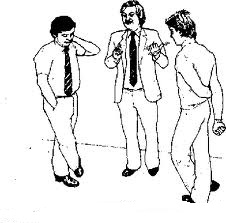 Пример 4. Задание: Заполните схему.Пути передачи ВБИ:ВВЕДЕНИЕ         3-4ТЕОРЕТИЧЕСКАЯ ЧАСТЬГлава 1. Общая характеристика самостоятельной работы обучающихся.Определение понятия «внеаудиторная самостоятельная работа»Нормативное обеспечение внеаудиторной самостоятельной работы.Реализация различных форм самостоятельной работы в учреждениях среднего профессионального образования.Глава 2. Организация внеаудиторной самостоятельной работы обучающихся на примере обучения в Челябинском медицинском колледже.2.1. Методика организации внеаудиторной самостоятельной работы.5-66-78-1011-15ОСНОВНАЯ ЧАСТЬНаправленность внеаудиторной самостоятельной работы по ПМ.04.Характеристика основных видов внеаудиторной самостоятельной работы по ПМ.04.Результаты эффективности применяемых видов внеаудиторной самостоятельной работы.16-1818-2122-26ЗАКЛЮЧЕНИЕ27-29БИБЛИОГРАФИЧЕСКИЙ СПИСОК30-33ПРИЛОЖЕНИЯ34-40КодНаименование результата обученияПК 4.1Эффективно общаться с пациентом и его окружением в процессе профессиональной деятельностиПК 4.2.Соблюдать принципы профессиональной этики.ПК 4.3.Осуществлять уход за пациентами различных возрастных групп в условиях учреждения здравоохранения и на дому.ПК 4.4.Консультировать пациента и его окружение по вопросам ухода и самоухода.ПК 4.5.Оформлять медицинскую документацию.ПК 4.6.Оказывать медицинские услуги в пределах своих полномочий.ПК 4.7.Обеспечивать инфекционную безопасность.ПК 4.8.Обеспечивать безопасную больничную среду для пациентов и персонала.ПК 4.9.Участвовать в санитарно-просветительской работе среди населения.ПК 4.10.Владеть основами гигиенического питания.ПК 4.11.Обеспечивать производственную санитарию и личную гигиену на рабочем месте.ОК 1.Понимать сущность и социальную значимость своей будущей профессии, проявлять к ней устойчивый интерес.  ОК 2.Организовывать собственную деятельность, исходя из цели и способов ее достижения, определенных  руководителемОК 3.Анализировать рабочую ситуацию, осуществлять текущий и итоговый контроль, оценку и коррекцию собственной деятельности, нести ответственность за результаты своей работы.ОК 4.Осуществлять поиск информации, необходимой для эффективного выполнения профессиональных задач.ОК 5.Использовать информационно-коммуникационные технологии в профессиональной деятельности.ОК 6.Работать в команде, эффективно общаться с коллегами, руководством, потребителями.ОК 7.Бережно относиться к историческому наследию и культурным традициям, уважать социальные, культурные и религиозные различия.ОК 8.Соблюдать правила охраны труда, противопожарной безопасности и техники безопасности.ОК 9.Ориентироваться в условиях частой смены технологий в профессиональной деятельностиОК 10.Бережно относиться к историческому наследию и культурным традициям народа, уважать социальные, культурные и религиозные различияОК 11.Быть готовым брать на себя нравственные обязательства по отношению к природе, обществу, человекуОК 12.Организовывать рабочее место с соблюдением требований охраны труда, производственной санитарии, инфекционной и противопожарной безопасностиОК 13.Вести здоровый образ жизни, заниматься физической культурой и спортом для укрепления здоровья, достижения жизненных и профессиональных целейВид внеаудиторной  самостоятельной работыКраткая характеристика внеаудиторной  самостоятельной работыПримерное количество времени затрачиваемое на самостоятельную работуИзучение нормативно-правовой документацииОсновные формы работы с нормативно-правовой документацией – составление плана, выписки, тезисы, аннотации, резюме, конспект, составление вопросов, ответы на вопросы.1-2Решение практических задач и ситуацийРешение ситуационной задачи преследует цель практического применения теоретических положений и содержания нормативных актов.0,5-1Составление памяток для пациентаВид ВСР направленный на систематизацию знаний.Памятка – это свод рекомендаций по определенной теме.0,5Упражнения на тренажёре Тренажёр  позволяет  студентам закрепить и систематизировать знания, полученные при изучении конкретной темы.1Выполнение заданий в рабочей тетрадиРабота с пособиями повышает активность обучения студентов, помогает правильно планировать время, помогает установить непосредственную обратную связь студентов с преподавателем.Подобного рода пособия позволяют работать студенту в индивидуальном темпе, в удобное время, помогает студенту усвоить весь необходимый объем знаний.1Работа с электронным пособиемРабота с пособиями повышает активность обучения студентов, помогает правильно планировать время, помогает установить непосредственную обратную связь студентов с преподавателем.Подобного рода пособия позволяют работать студенту в индивидуальном темпе, в удобное время, помогает студенту усвоить весь необходимый объем знаний.1Подготовка информационного сообщенияВид ВСР по подготовке небольшого по объёму устного сообщения для озвучивания на семинаре, практическом занятии. Сообщаемая информация носит характер уточнения или обобщения, несёт новизну, отражает современный взгляд по определённым проблемам.Сообщение отличается от докладов и рефератов не только объёмом информации, но и её характером – сообщения дополняют изучаемый вопрос фактическими или статистическими материалами. Оформляется задание письменно, оно может включать элементы наглядности (иллюстрации, демонстрацию).1Написание рефератаЭто объёмный вид ВСР, содержащий информацию, дополняющую и развивающую основную тему, изучаемую на аудиторных занятия. Ведущее место занимают темы, представляющие профессиональный интерес, несущие элемент новизны. Реферативные материалы должны представлять письменную модель первичного документа – научной работы, монографии, статьи. Реферат может включать обзор нескольких источников и служить основой для доклада на определённую тему на семинарах, конференциях.4Написание конспекта первоисточникаВид ВСР по созданию обзора информации, содержащейся в объекте конспектирования, в более краткой форме. В конспекте должны быть отражены основные принципиальные положения источника, то новое, что внёс его автор, основные методологические положения работы, аргументы, этапы доказательства и выводы. Ценность конспекта значительно повышается, если студент излагает мысли своими словами, в лаконичной форме.2-4Составление опорного конспектаВид ВСР по созданию краткой информационной структуры, обобщающей и отражающей суть материала лекции, темы учебника. Опорный конспект призван выделить главные объекты изучения, дать им краткую характеристику, используя символы, отразить связь с другими элементами. Основная цель опорного конспекта – облегчить запоминание. В его составлении используются различные базовые понятия, термины, знаки (символы) – опорные сигналы. Опорный конспект – это наилучшая форма подготовки к ответу и в процессе ответа.4Составление глоссарияВид ВСР, выражающейся в подборе и систематизации терминов, непонятных слов и выражений, встречающихся при изучении темы. Развивает у студентов способность выделять главные понятия темы и формулировать их. Оформляется письменно, включает название и значение терминов, слов и понятий в алфавитном порядке.2Составление сводной (обобщающей) таблицы по темеВид самостоятельной работы студента по систематизации объёмной информации, которая сводится (обобщается) в рамки таблицы. Формирование структуры таблицы отражает склонность студента к систематизации материала и развивает его умения по структурированию информации.1Составление графологической структурыПродуктивный вид ВСР по систематизации информации в рамках логической схемы с наглядным графическим её изображением. Графологическая структура как способ систематизации информации ярко и наглядно представляет её содержание. Работа по созданию даже самых простых логических структур способствует развитию у студентов приёмов системного анализа, выделения общих элементов и фиксирования дополнительных, умения абстрагироваться от них в нужной ситуации. В отличие от других способов графического отображения информации (таблиц, рисунков, схем) графологическая структура делает упор на логическую связь элементов между собой, графика выступает в роли средства выражения (наглядности).1Составление тестов и эталонов ответов к нимВид ВСР по закреплению изученной информации путем её дифференциации, конкретизации, сравнения и уточнения в контрольной форме (вопроса, ответа). Студент должен составить как сами тесты, так и эталоны ответов к ним. Тесты могут быть различных уровней сложности, целесообразно предоставлять студенту в этом свободу выбора, главное, чтобы они были в рамках темы.0,5Составление схем, иллюстраций (рисунков), графиков, диаграммПростой вид графического способа отображения информации. Целью этой работы является развитие умения студента выделять главные элементы, устанавливать между ними соотношение, отслеживать ход развития, изменения какого-либо процесса, явления, соотношения каких-либо величин и т. д. Второстепенные детали описательного характера опускаются.1Составление кроссвордов по теме и ответов к нимРазновидность отображения информации в графическом виде и вид контроля знаний по ней. Работа по составлению кроссворда требует от студента владения материалом, умения концентрировать свои мысли и гибкость ума. Разгадывание кроссвордов чаще применяется в аудиторных самостоятельных работах как метод самоконтроля и взаимоконтроля знаний.1Научно-исследовательская деятельность студентаВид деятельности предполагает самостоятельное формулирование проблемы и её решение, либо решение сложной предложенной проблемы с последующим контролем преподавателя, что обеспечит продуктивную творческую деятельность и формирование наиболее эффективных и прочных знаний (знаний-трансформаций). Этот вид задания может выполняться в ходе занятий студента в кружке по дисциплине или планироваться индивидуально и требует достаточной подготовки и методического обеспечения.8Формирование информационного блокаВид ВСР, который требует координации навыков студента по сбору, систематизации, переработке информации, и оформления её в виде подборки материалов, кратко отражающих теоретические вопросы изучаемой проблемы (определение, структура, виды), а также практические её аспекты (методики изучения, значение для усвоения последующих тем, профессиональная значимость). Умение формировать информацию по теме в блоки развивает у студентов широкое видение вопросов, научное мышление, приучает к основательности в изучении проблем. Качественно изготовленные информационные блоки могут служить дидактическим материалом для изучения темы в процессе самоподготовки как самим студентом, так и его сокурсниками. Информационный блок может включать таблицы, схемы, рисунки, методики исследования, выводы.2Создание презентацийВид ВСР по созданию наглядных информационных пособий, выполненных с помощью мультимедийной компьютерной программы PowerPoint. Этот вид работы требует координации навыков студента по сбору, систематизации, переработке информации, оформления её в виде подборки материалов, кратко отражающих основные вопросы изучаемой темы, в электронном виде. 2Раздел темыРаздел темыЛитератураУстановочная инструкцияУстановочная инструкцияВопросы для самоконтроляТ Е О Р Е  Т И Ч Е С К А Я     П О Д Г О Т О В К АТ Е О Р Е  Т И Ч Е С К А Я     П О Д Г О Т О В К АТ Е О Р Е  Т И Ч Е С К А Я     П О Д Г О Т О В К АТ Е О Р Е  Т И Ч Е С К А Я     П О Д Г О Т О В К АТ Е О Р Е  Т И Ч Е С К А Я     П О Д Г О Т О В К АТ Е О Р Е  Т И Ч Е С К А Я     П О Д Г О Т О В К А1. Общие принципы подготовки пациента к инструментальным исследованиям.Учебно-методическое пособие (стр. 9)Учебно-методическое пособие (стр. 9)- Ознакомьтесь с общими принципами подготовки пациента к инструментальным исследованиям,               запишите принципы в тетрадь, заучите.- Ознакомьтесь с общими принципами подготовки пациента к инструментальным исследованиям,               запишите принципы в тетрадь, заучите.- Какие вопросы Вы будите задавать, чтобы убедиться, в правильности  понимания пациентом смысла и необходимости предстоящего исследования, а также правил подготовки к нему (по форме и содержанию)?- Что необходимо предпринять, чтобы пациент ничего не перепутал или не забыл при подготовке к исследованию?- Какие функции выполняет медицинская сестра в процессе инструментальных исследований.2. Наиболее распространённые методы инструментальных исследований.Учебно-методическое пособие (таб.2)Учебно-методическое пособие (таб.2)- Внимательно прочитайте и изучите, какие  инструментальные методы могут быть использованы  для исследования органов пищеварения, мочевыделения и малого таза. Обратите особое внимание, что рентгенологические методы разделены на две группы: выполняемые  без предварительного контрастирования и с предварительным контрастированием.- Запомните названия методов. - Если Вы ведёте словарь терминов, выпишите названия в словарь, например: цистоскопия – эндоскопическое исследование мочевого пузыря.- Внимательно прочитайте и изучите, какие  инструментальные методы могут быть использованы  для исследования органов пищеварения, мочевыделения и малого таза. Обратите особое внимание, что рентгенологические методы разделены на две группы: выполняемые  без предварительного контрастирования и с предварительным контрастированием.- Запомните названия методов. - Если Вы ведёте словарь терминов, выпишите названия в словарь, например: цистоскопия – эндоскопическое исследование мочевого пузыря.- С какими рентгенологическими методами исследования органов пищеварения и мочевыделения Вы познакомились?- С какими эндоскопическими методами исследования органов дыхания, пищеварения и мочевыделения Вы познакомились?- С какими ультразвуковыми методами исследования органов пищеварения, мочевыделения и органов малого таза Вы познакомились.3. Характеристика наиболее распространённых инструментальных методов исследования.Учебно-методическое пособие (таб.3)Учебно-методическое пособие (таб.3)- Ознакомьтесь с принципами и возможнос-тями рентгенологических методов.- Обратите внимание на отличительные особенности рентгенографии, рентгеноскопии, рентгенофлюрографии, компьютерной томографии.- Ознакомьтесь с принципами и возможнос-тями эндоскопических методов.- Ознакомьтесь с принципами и возможностями ультразвуковых методов.- Ознакомьтесь с принципами и возможнос-тями радиоизотопных и функциональных методов*.- Ознакомьтесь с принципами и возможнос-тями рентгенологических методов.- Обратите внимание на отличительные особенности рентгенографии, рентгеноскопии, рентгенофлюрографии, компьютерной томографии.- Ознакомьтесь с принципами и возможнос-тями эндоскопических методов.- Ознакомьтесь с принципами и возможностями ультразвуковых методов.- Ознакомьтесь с принципами и возможнос-тями радиоизотопных и функциональных методов*.- Какие возможности у рентгенологических исследований?- Какие отличительные особенности  у рентгенографии, рентгеноскопии, рентгенофлюрографии, компьютерной томографии.- Какие возможности у эндоскопических исследований?- Какие возможности у ультразвуковых исследований?4.Подготовка пациента к инструментальным исследованиям.Учебно-методическое пособие (стр. 12-13)Т.П. Обуховец «Основы сестринского дела. Практикум» стр. 420-436.Учебно-методическое пособие (стр. 12-13)Т.П. Обуховец «Основы сестринского дела. Практикум» стр. 420-436.- Ознакомьтесь с разделами  подготовки пациента к исследованиям. Обратите внимание на необходимость психологическойподготовки.- Начертите в тетради таблицу1. Используя алгоритмы подготовки к инструментальным методам, предложенные в учебнике заполните таблицу (это поможет Вам лучше усвоить материал темы).- Отразите в таблице следующие рентгенологичес-кие, эндоскопические и ультразвуковые методы:рентгенологическое исследование желудка и двенадцатипёрстной кишки;пероральная холецистография; внутривенная холеграфия;ирригоскопия;внутривенная пиелография;фиброгастродуоденоскопия;ректороманоскопия;колоноскопия;цистоскопия;УЗИ гепатопанкреати-ческой области; органов  малого таза, почек.- постройте усвоение учебного материала на запоминании отличительных особенностей подготовки к различным методам, общие принципы Вам уже известны.- Ознакомьтесь с разделами  подготовки пациента к исследованиям. Обратите внимание на необходимость психологическойподготовки.- Начертите в тетради таблицу1. Используя алгоритмы подготовки к инструментальным методам, предложенные в учебнике заполните таблицу (это поможет Вам лучше усвоить материал темы).- Отразите в таблице следующие рентгенологичес-кие, эндоскопические и ультразвуковые методы:рентгенологическое исследование желудка и двенадцатипёрстной кишки;пероральная холецистография; внутривенная холеграфия;ирригоскопия;внутривенная пиелография;фиброгастродуоденоскопия;ректороманоскопия;колоноскопия;цистоскопия;УЗИ гепатопанкреати-ческой области; органов  малого таза, почек.- постройте усвоение учебного материала на запоминании отличительных особенностей подготовки к различным методам, общие принципы Вам уже известны.- С какой целью назначается бесшлаковая диета?- Какие продукты необходимо исключить из питания при соблюдении бесшлаковой диеты?- Какие контрастные вещества используются при проведении рентгенологических исследований?- С какой целью необходимо наполнить мочевой пузырь при ультразвуковом исследовании органов малого таза?- При каких исследованиях используется желчегонный завтрак? Что рекомендуется в качестве желчегонного завтрака?- С какой целью применяют желчегонный завтрак при исследовании?- С каким перерывом во времени ставятся очистительные клизмы для очищения кишечника перед исследованием?- Когда пациент последний раз принимает пищу, если исследование проводится натощак?- Чем можно заменить очистительные клизмы в подготовке к исследованиям?- Что можно порекомендовать, кроме диеты, пациенту, страдающему метеоризмом?- Почему пациенту рекомендуется перед исследованием опорожнить мочевой пузырь (кроме УЗИ органов малого таза)?Пройдите тест-контроль знаний в методическом пособии.Пройдите тест-контроль знаний в методическом пособии.Пройдите тест-контроль знаний в методическом пособии.Пройдите тест-контроль знаний в методическом пособии.Пройдите тест-контроль знаний в методическом пособии.Пройдите тест-контроль знаний в методическом пособии.П Р А К Т И Ч Е С К И Е   З А Д А Н И ЯП Р А К Т И Ч Е С К И Е   З А Д А Н И ЯП Р А К Т И Ч Е С К И Е   З А Д А Н И ЯП Р А К Т И Ч Е С К И Е   З А Д А Н И ЯП Р А К Т И Ч Е С К И Е   З А Д А Н И ЯП Р А К Т И Ч Е С К И Е   З А Д А Н И Я1. Решение ситуационных задач.1. Решение ситуационных задач.Учебно-методическое пособие        стр. 18-19Учебно-методическое пособие        стр. 18-19- Решите предложенные в методическом пособии задачи по теме. Ответы запишите в тетрадь. Правильность ответов Вы узнаете на занятии.- Решите предложенные в методическом пособии задачи по теме. Ответы запишите в тетрадь. Правильность ответов Вы узнаете на занятии. 2. Памятка по подготовке к исследованию.   2. Памятка по подготовке к исследованию.  Учебно-методическое пособие    стр. 14,конспект учебного материала. Учебно-методическое пособие    стр. 14,конспект учебного материала. - Прочитайте предложенную памятку для пациента по подготовке к фиброгастродуоденоскопии (ФГДС).- Составьте и запишите в тетради памятки для пациентов на те исследования, которые вызвали у Вас затруднение при изучении.- Прочитайте предложенную памятку для пациента по подготовке к фиброгастродуоденоскопии (ФГДС).- Составьте и запишите в тетради памятки для пациентов на те исследования, которые вызвали у Вас затруднение при изучении.3. Алгоритм подготовки к исследованию.3. Алгоритм подготовки к исследованию.Конспектучебного материала.Конспектучебного материала.- Используя полученные в процессе самоподготовки знания, составьте алгоритм подготовки к конкретным инструментальном исследованиям и расскажите (себе, членам семьи, друзьям …). - Используя полученные в процессе самоподготовки знания, составьте алгоритм подготовки к конкретным инструментальном исследованиям и расскажите (себе, членам семьи, друзьям …). ВидисследованияДиагностическая возможностьПодготовительный этапПодготовительный этапПодготовительный этапУсловия проведения исследованияВидисследованияДиагностическая возможностьза несколько дней до исследованиянакануне исследованияв день                      исследованияУсловия проведения исследованияУЗИ  гепатопанкре-атической области:  печени, желчного пузыря, поджелудоч-ной железы.Размеры, форма, плотность органов.Возможно определение жидкости в брюшной полости.Диагностика  панкреатита, холецистита, новообразований, метастазов.С целью профилактики или уменьше-нияметеориз-ма в течение 3-х дней до исследования бесшлаковая диета, активи-рованный уголь, Эспумизан, полиферменные препараты.Предупредить пациента, что исследование проводится натощак.А так же следует воздержаться от курения и приёма лекарственных средств (согласовать с врачом).Исключить завтрак.Перед исследо-ванием предложить пациенту опорожнить мочевой пузырь.Для исследования пациент должен принести  с собой желчегонный завтрак (обычно 20 гр. Сорбита), полотенце (для протира-ния кожи).УЗИ органов малого тазаСитуацияПримерные вопросы для пациента1. Ваш пациент  употребил какое-то незнакомое выражение или термин в беседе с Вами2. Пациент уклоняется от темы и не сообщает той информации, которую Вы от него ждете3. Пациент словно «зацикливается», постоянно повторяя одно и то же. Вам же надо продвигаться дальше	4. Пациент только что произнес нечто, не очень-то согласующееся с его предыдущими утверждениями. Вы хотите это уточнить5. Вам хотелось бы узнать мнение пациента о том, что Вами было высказано6. Невербальное поведение пациента подсказывает вам, что он обеспокоен какими-то Вашими словами. Вы хотите рассеять его сомнения, подозрения7. Было высказано несколько положений, и Вы хотите привлечь к ним внимание	8.Пациент не согласился с частью из сказанного Вами, и Вы хотите уточнить причину этого неприятия	9. Пациент сделал общее утверждение относительно обсуждаемого вопроса, и Вы хотите поговорить об этом более конкретно10. Вы сказали о некоторых преимуществах обсуждаемой идеи и хотите установить обратную связь с пациентом	